Scientific articleUDC …DOI: https://doi.org/10. 34910/TECS....PAPER TITLEN. Last name1, N. Last name1, N. Last name1✉
1 Organization, city, country
✉ corresponding author e-mailAbstract. The information contained in the title of the article should not be repeated in the text of the abstract. The text of the abstract should be concise and clear, free from secondary information and unnecessary introductory words. The abstract should have the same structure as the text of the article, and contain 1-2 sentences for each item: description of the object of study; research method; research results; conclusions.Acknowledgements/Funding (if present)Keywords: 5-15 words separated by commas.For citation: Article sectionsSections of the article must comply with the IMRAD standard (Introduction, Materials and Methods, Results, Discussion, Conclusion).Introduction A section that begins with a description of the object of study, then formulates the relevance of the study. A literature review is given, confirming the absence of a solution to this problem in the literature and indicating the predecessors on whose research the work is based. Next, the goal of the study is formulated, which follows from the results of the literature review, and a list of tasks to be solved.Materials and Methods This section describes in detail the materials and methods used in the research study. The method must be written in such a way that another researcher is able to reproduce it.Results and Discussion It is recommended to present the results mainly in the form of tables, graphs and other illustrations. This section includes the analysis of the obtained results, their interpretation, comparison with the results of other authors with references to their publications.Conclusions This section briefly sum up the results of scientific research. The conclusion contains numbered conclusions that briefly formulate the main scientific results of the article as the dependencies (connections) established by the authors between the parameters of the object of study. The conclusions should logically correspond to the tasks set at the beginning of the article.Formulas are typed using the formula editor (MathType, Microsoft Equation, etc.)Images and image captions are separated from the text by 6 pt. Below is an example.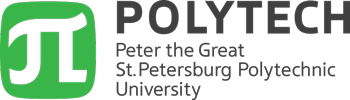 Fig. 1. SPbPU logoTable captions are separated from the text by 6 pt. The text after the table is also separated from it by 6 pt. Below is an example of a table layout.Table 1. Table captionREFERENCESReferences are numbered in order of appearance in the text. References are formatted in accordance with GOST 7.0.5-2008.THE AUTHORSLAST NAME Name Patronymic Initials, scientific degree, positionE-mail: ORCID: LAST NAME Name Patronymic Initials, scientific degree, positionE-mail: ORCID: LAST NAME Name Patronymic Initials, scientific degree, positionE-mail: ORCID: The article was submitted …; approved after reviewing …; accepted for publication ….ColumnColumnColumn………………………